Parents’ Beliefs about Math Change Their Children’s Achievement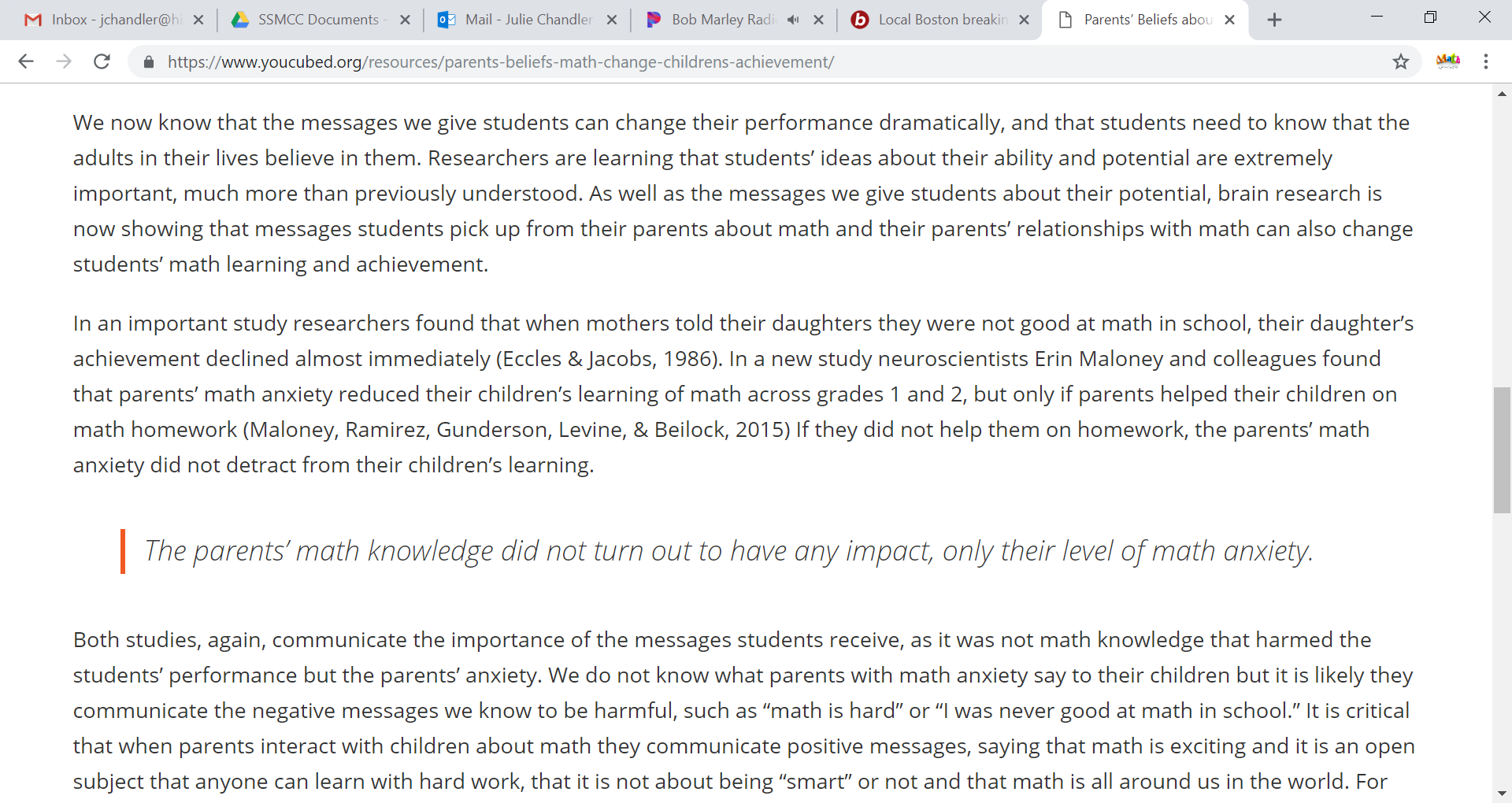 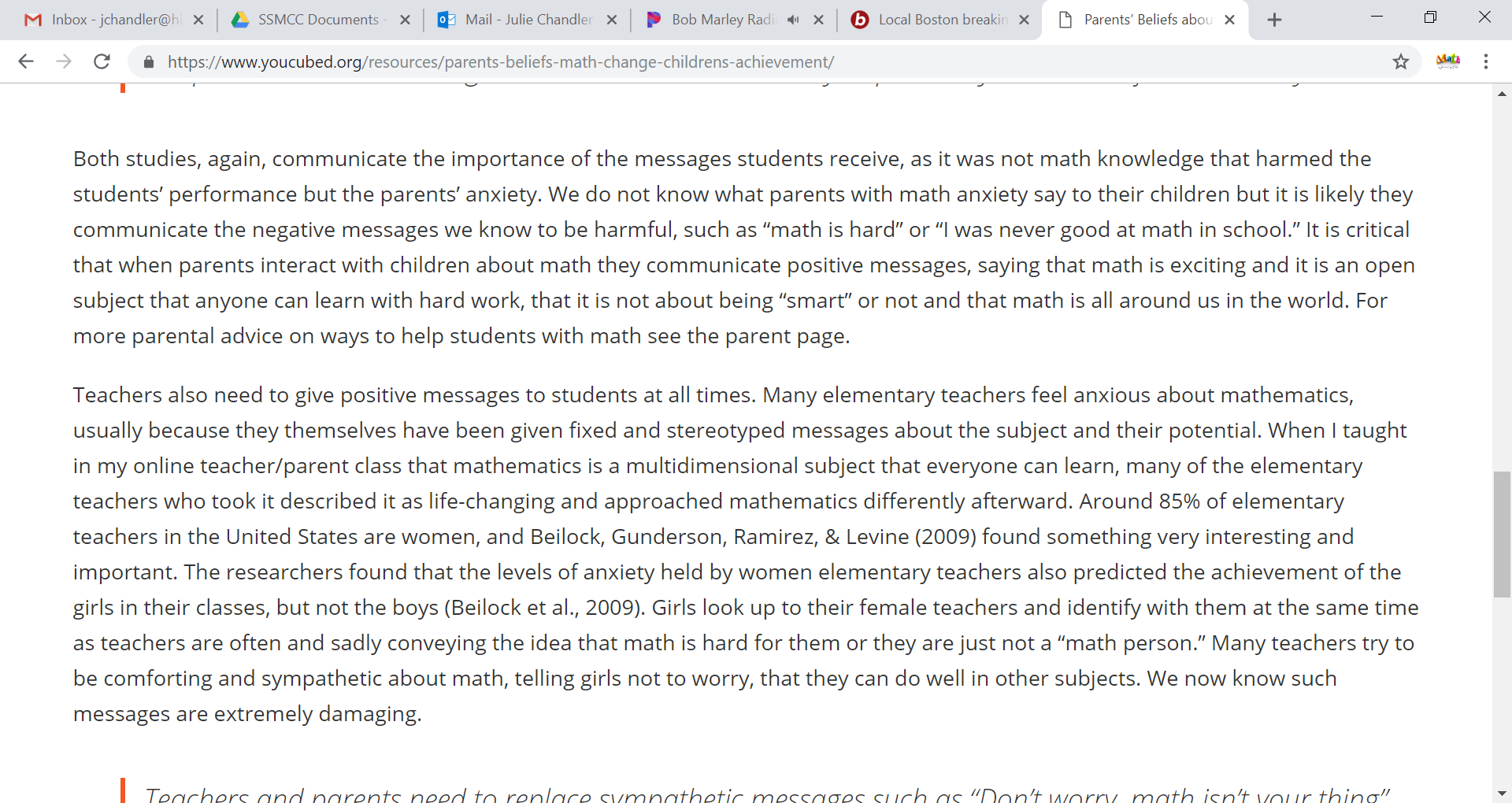 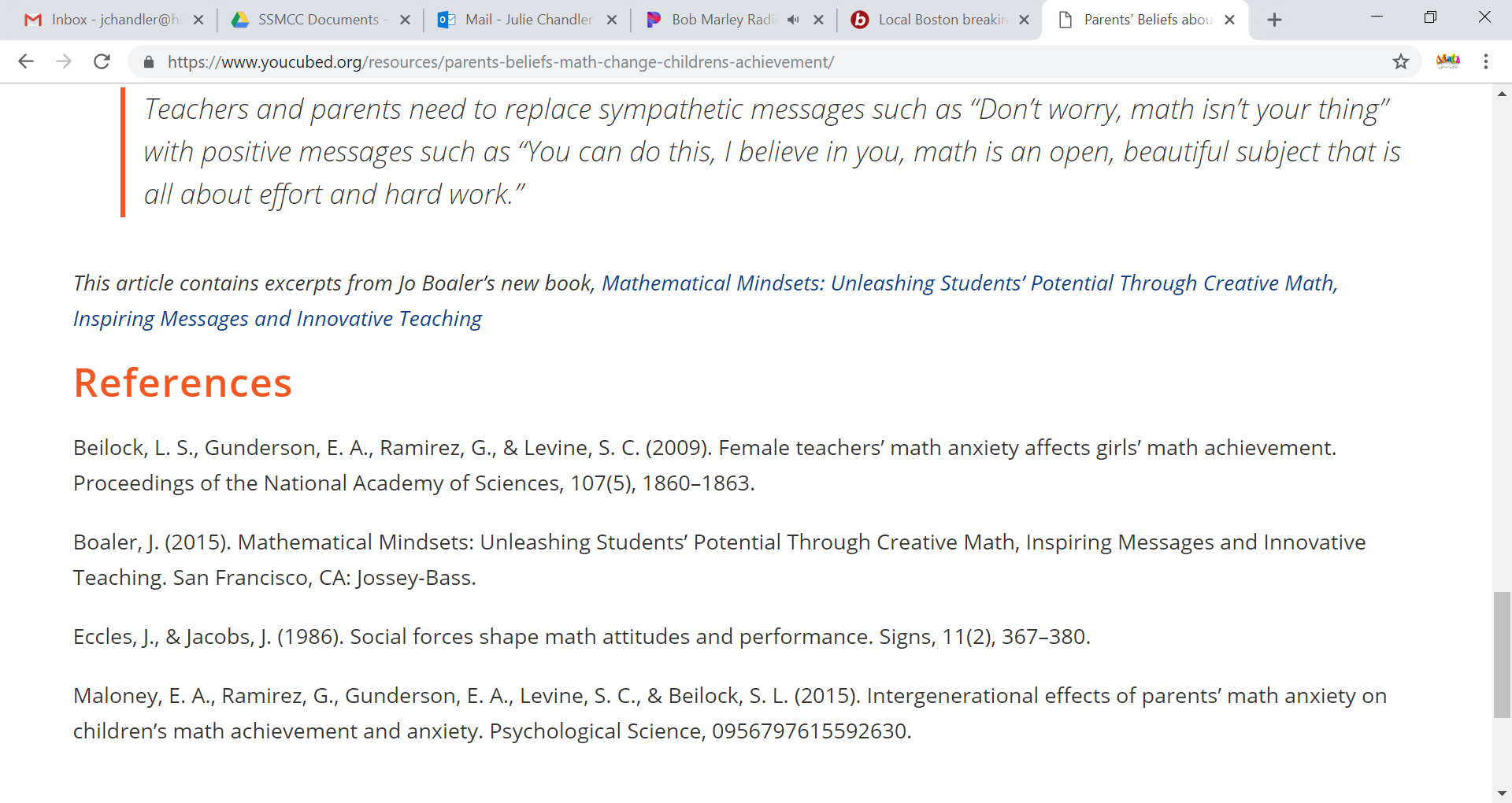 